សេវាកម្មមិនរាប់បញ្ចូល និងសេវាដែលរ៉ាប់រងផ្សេងទៀត៖សិទ្ធិរបស់លោក​អ្នកដើម្បីបន្តការធានារ៉ាប់រង៖ មានទីភ្នាក់ងារដែលអាចជួយបានប្រសិនបើលោក​អ្នកចង់បន្តការធានារ៉ាប់រងរបស់លោក​អ្នកបន្ទាប់ពីវាបញ្ចប់។ ព័ត៌មាន​ទំនាក់​ទំនងសម្រាប់ភ្នាក់ងារទាំងនោះគឺ៖[insert State, HHS, DOL, and/or other applicable agency contact information] ។ ជម្រើសការធានារ៉ាប់រងផ្សេងទៀតអាចរកបានមាន
សម្រាប់លោក​អ្នកផងដែរ ដែលរួមបញ្ចូលទាំងការទិញ​ការធានារ៉ាប់រង​បុគ្គល​តាម​រយៈ​ទីផ្សារការធានារ៉ាប់រងសុខភាព។ សម្រាប់ព័ត៌មានបន្ថែមទៀតអំពីទីផ្សារ សូមចូលមើល www.HealthCare.gov ឬទូរស័ព្ទទៅ 1-800-318-2596។ សិទ្ធិបណ្តឹងសារទុក្ខ និងឧទ្ធរណ៍របស់លោក​អ្នក៖ មានទីភ្នាក់ងារដែលអាចជួយប្រសិនបើលោក​អ្នកមានបញ្ហាមួយតទល់នឹងផែនការរបស់លោក​អ្នកសម្រាប់​ការ​បដិសេធន៍​ចំពោះ​ការទាមទារមួយ។ បណ្តឹងតវ៉ានេះត្រូវបានគេហៅថាសារទុក្ខ ឬបណ្តឹងឧទ្ធរណ៍។ សម្រាប់ព័ត៌មានបន្ថែមទៀតអំពីសិទ្ធិរបស់លោក​អ្នក ចូលមើលការពន្យល់នៃអត្ថប្រយោជន៍​ដែល​លោក​អ្នកនឹងទទួលបានសម្រាប់ពាក្យទាមទារផ្នែកវេជ្ជសាស្រ្តនោះ។ ឯកសារផែនការរបស់លោក​អ្នកផ្ដល់ព័ត៌មានពេញលេញដើម្បីដាក់ពាក្យទាមទារសំណង បណ្តឹងឧទ្ធរណ៍​ 
ឬ​សារទុក្ខមួយសម្រាប់ហេតុផលណាមួយទៅនឹងផែនការរបស់លោក​អ្នក។ សម្រាប់ព័ត៌មានបន្ថែមអំពីសិទ្ធិរបស់លោក​អ្នក ការជូនដំណឹងឬជំនួយ សូមទំនាក់ទំនង: [insert applicable contact information from instructions]។តើផែនការនេះផ្តល់នូវការរ៉ាប់រងសំខាន់ចាំបាច់អប្បបរមាដែរឬទេ?  [បាទឬចាស/ទេ]ប្រសិនបើលោក​អ្នកមិនមានការធានារ៉ាប់រងចាំបាច់អប្បបរមាសម្រាប់មួយខែ លោក​អ្នកនឹងចាំបាច់ធ្វើការទូទាត់នៅពេលដែលលោក​អ្នកធ្វើពន្ធប្រចាំឆ្នាំរបស់លោក​អ្នកលុះត្រាតែ​លោក​អ្នកមានលក្ខណៈសម្បត្តិគ្រប់គ្រាន់សម្រាប់ការលើកលែងពីតម្រូវការដែលលោក​អ្នកមានការធានារ៉ាប់រងសុខភាពសម្រាប់ខែនោះ។តើផែនការនេះជួបបទដ្ឋានតម្លៃអប្បបរមាដែរទេ?  [បាទឬចាស/ទេ]ប្រសិនបើផែនការរបស់លោក​អ្នកមិនជួបតាមគោល​នយោបាយបទដ្ឋានតម្លៃអប្បបរមា លោក​អ្នកអាចមានសិទ្ធិទទួលបានឥណទានពន្ធ​បុព្វលាភធានារ៉ាប់រង​មួយដើម្បីជួយ​លោក​អ្នកបង់ប្រាក់សម្រាប់ផែនការតាមរយៈទីផ្សារ។សេវាប្រើប្រាស់ភាសា៖[Spanish (Español): Para obtener asistencia en Español, llame al [insert telephone number].][Tagalog (Tagalog): Kung kailangan ninyo ang tulong sa Tagalog tumawag sa [insert telephone number].][Chinese (中文): 如果需要中文的帮助，请拨打这个号码 [insert telephone number].][Navajo (Dine): Dinek’ehgo shika at’ohwol ninisingo, kwiijigo holne’ [insert telephone number].]––––––––––––––ដើម្បីមើលឧទាហរណ៍អំពីរបៀបដែលផែនការនេះអាចរ៉ាប់រង ការចំណាយសម្រាប់ស្ថានភាពវេជ្ជសាស្រ្តមួយដែលជាគំរូ សូមមើលផ្នែកបន្ទាប់ ––––––––––––––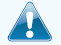 ប្រាក់​ដក​បង់​មុនសរុបរបស់ផែនការ 	$ អ្នកឯកទេស [ចែករំលែកការចំណាយ]	$ មន្ទីរពេទ្យ (កន្លែង) [ចែករំលែកការចំណាយ]	% ផ្សេងៗ [ចែករំលែកការចំណាយ]	%ឧទាហរណ៍នៃព្រឹត្តិការណ៍ នេះរួមបញ្ចូលទាំងសេវាដូចជា៖ ការចូលជួបគ្រូពេទ្យឯកទេស (ថែទាំមុន​ពេល​សម្រាល)សេវាកម្មពី​អ្នកជំនាញវិជ្ជាជីវៈកំណើតកូន/សម្រាលកូនសេវាកម្មកន្លែងកំណើតកូន/សម្រាលកូនការធ្វើតេស្តរោគវិនិច្ឆ័យ (អេកូនិងការងារឈាម)ការចូលជួបអ្នកឯកទេស (ការប្រើថ្នាំសន្លប់) ក្នុងឧទាហរណ៍នេះ Peg នឹងចំណាយប្រាក់៖ប្រាក់​ដក​បង់​មុន​សរុបរបស់ផែនការ 	$ អ្នកឯកទេស [ចែករំលែកការចំណាយ]	$ មន្ទីរពេទ្យ (កន្លែង) [ចែករំលែកការចំណាយ]	% ផ្សេងៗ [ចែករំលែកការចំណាយ]	%ឧទាហរណ៍នៃព្រឹត្តិការណ៍ នេះរួមបញ្ចូលទាំងសេវាដូចជា៖ ការចូលជួបគ្រូពេទ្យថែទាំបឋម (រួមបញ្ចូល​ទាំងការ​អប់រំពី​ជំងឺ)ការធ្វើតេស្តរោគវិនិច្ឆ័យ (ធ្វើ​តេស្តឈាម)ថ្នាំមានវេជ្ជបញ្ជា ឧបករណ៍វេជ្ជសាស្រ្តប្រើប្រាស់បានយូរ (ឧបករណ៍វាស់ជាតិស្ករ) ក្នុងឧទាហរណ៍នេះ Joe នឹងចំណាយប្រាក់៖ប្រាក់​ដក​បង់​មុនសរុបរបស់ផែនការ 	$ អ្នកឯកទេស [ចែករំលែកការចំណាយ]	$ មន្ទីរពេទ្យ (កន្លែង) [ចែករំលែកការចំណាយ]	% ផ្សេងៗ [ចែករំលែកការចំណាយ]	%ព្រឹត្តិការណ៍ឧទាហរណ៍នេះរួមបញ្ចូលទាំងសេវាដូចជា៖ ការថែទាំក្នុងបន្ទប់សង្គ្រោះបន្ទាន់ (រួមទាំងគ្រឿងផ្គត់ផ្គង់ផ្នែកវេជ្ជសាស្រ្ត)ការធ្វើតេស្តរោគវិនិច្ឆ័យ (X-ray)ឧបករណ៍វេជ្ជសាស្រ្តប្រើប្រាស់បានយូរ (ឈើច្រត់)សេវាកម្មស្តារនីតិសម្បទា (ការព្យាបាលដោយចលនា)ក្នុងឧទាហរណ៍នេះ Mia នឹងចំណាយប្រាក់៖សេចក្ដីសង្ខេបនៃអត្ថប្រយោជន៍និងឯកសារការធានារ៉ាប់រង (SBC) នឹងជួយលោក​អ្នកក្នុងការជ្រើសរើសយកផែនការសុខភាព។ SBC បង្ហាញ​លោក​អ្នក​ពី​របៀប​ដែល​លោក​អ្នក​និង​ផែនការ​នឹង​ចែក​រំលែកការចំណាយសម្រាប់សេវាថែទាំសុខភាពដែលរ៉ាប់រង។ ចំណាំ៖ ព័ត៌មានអំពីការចំណាយនៃផែនការនេះ (ដែល​បាន​ហៅ​ថា​បុព្វលាភ ធានារ៉ាប់រង) នឹង​ត្រូវ​បាន​ផ្តល់​ជូន​ដោយ​ឡែកពីគ្នា។  នេះ​​​គឺគ្រាន់តែជាសេចក្ដីសង្ខេបមួយប៉ុណ្ណោះ។ ចំពោះព័ត៌មានបន្ថែមទៀតអំពីការធានារ៉ាប់រងរបស់លោក​អ្នក ឬ​ដើម្បី​ទទួល​បាន​ច្បាប់​ចម្លង​នៃ​ល័ក្ខខ័ណ្ឌ​ពេញ​លេញនៃការរ៉ាប់រង [insert contact information]។  ចំពោះនិយមន័យទូទៅនៃល័ក្ខខ័ណ្ឌទូទៅ ដូចជាចំនួនទឹកប្រាក់ដែលបានអនុញ្ញាត វិក័យប័ត្រតុល្យភាព ធានារ៉ាប់រងរួម ការបង់ថ្លៃរង ប្រាក់​ដក​បង់​មុន​ អ្នកផ្តល់សេវា ឬពាក្យដែលបានបញ្ជាក់ផ្សេងទៀត សូមមើលសទ្ទានុក្រម។  លោក​អ្នកអាចមើលសទ្ទានុក្រមនៅ www.[insert].com ឬទូរស័ព្ទទៅ 1-800-[insert] ដើម្បីស្នើសុំច្បាប់ចម្លងមួយ។[ជម្រើស៖ សំណួរ៖ សូមហៅទូរស័ព្ទមកកាន់លេខ 1-800-[insert] ឬចូលមើលយើងនៅ www.[insert].com សម្រាប់បន្ថែម រួមបញ្ចូលទាំងច្បាប់ចម្លងរបស់លោក​អ្នក[plan’s summary plan description / policy documents]។ ]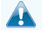 សំណួរសំខាន់ៗចម្លើយហេតុអ្វីបានជាការនេះសំខាន់៖តើប្រាក់​ដក​បង់​មុន ទាំងអស់គឺជាអ្វី?$[YES:] ជាទូទៅ លោក​អ្នកត្រូវតែបង់ប្រាក់ទាំងអស់នៃការចំណាយរាប់​ពីអ្នកផ្តល់សេវាដល់ទៅចំនួនទឹកប្រាក់ដក​បង់​មុន ពេលផែនការនេះចាប់ផ្តើមបង់ប្រាក់។ [If SBC portrays family coverage, add 1 or 2:] [1. Family coverage with embedded deductible:]ប្រសិនបើលោក​អ្នកមាន សមាជិកគ្រួសារផ្សេងទៀត នៅ ក្នុងផែនការនេះ សមាជិកគ្រួ
សារនីមួយៗត្រូវតែជួបតាមគោល​នយោបាយប្រាក់​ដក​បង់​មុន​របស់​គេរាងៗ​ខ្លួន រហូតដល់ចំនួនសរុប នៃការចំណាយប្រាក់​ដក​បង់​មុនដែលបានបង់ដោយសមាជិកគ្រួសារ​ទាំងអស់​ជួប​ តាមគោល​នយោបាយប្រាក់​ដក​បង់​មុនសម្រាប់​ក្រុមគ្រួសារ
ទាំងមូល។ [2. Family coverage with non-embedded deductible:]ប្រសិនបើលោក​អ្នកមាន​សមាជិក​គ្រួសារ​ផ្សេង​ទៀត​នៅលក្នុង​គោលនយោបាយ ប្រាក់​ដក​បង់​មុនក្រុមគ្រួសារ​សរុប​ត្រូវតែ​បាន​បំពេញ​មុនពេល​ផែនការ​ចាប់​ផ្តើម​បង់ប្រាក់។[NO:] សូមមើលតារាងព្រឹត្តិការណ៍វេជ្ជសាស្ត្រទូទៅនៅខាងក្រោមសម្រាប់ជាការចំណាយរបស់លោក​អ្នក​សម្រាប់​សេវា
ដែលផែនការនេះរ៉ាប់រង។តើមានសេវាដែលបានរ៉ាប់
រងមុនពេលដែលលោក​អ្នក បំពេញតាមប្រាក់​ដក​បង់​មុនរបស់លោក​អ្នកដែរទេ?$[YES:] ផែនការនេះរ៉ាប់រងវត្ថុនិងសេវាកម្មមួយចំនួនទៀតសូម្បីតែ លោក​អ្នកមិនទាន់​ជួប​​តាម​ចំនួនទឹក​ប្រាក់​ដក​បង់មុន
ក៏ដោយ។ ប៉ុន្តែការបង់ថ្លៃរង​ ឬធានារ៉ាប់រងរួមអាចត្រូវបានអនុវត្ត។ [For non-grandfathered plans insert:] “ឧទាហរណ៍ ផែនការ​នេះ​រ៉ាប់រង​សេវាការពារជំងឺជាក់លាក់ដោយមិនរួមចំណែកការចំណាយ ហើយមុនពេលដែលលោក​អ្នកជួបតាមគោលនយោបាយ
ប្រាក់​ដក​បង់​មុនរបស់លោក​អ្នក។ សូមមើលបញ្ជីនៃសេវាបង្ការដែលរ៉ាប់រងនៅ ។[NO:] លោក​អ្នកនឹងត្រូវតែជួបតាមគោល​នយោបាយប្រាក់​ដក​បង់​មុនមុនពេល​ផែនការ​ចំណាយ​សម្រាប់​សេវា​កម្មណាមួយ។តើមានប្រាក់​ដក​បង់​មុន ផ្សេងទៀតសម្រាប់សេវាកម្មជាក់លាក់ដែរទេ?[YES:] លោក​អ្នកត្រូវតែបង់ប្រាក់ទាំងអស់នៃការចំណាយសម្រាប់សេវាកម្មទាំងនេះរហូតដល់ចំនួនទឹកប្រាក់​ដក​បង់​មុនជាក់លាក់មុនពេលដែលផែនការនេះចាប់ផ្តើមបង់ប្រាក់សម្រាប់សេវាទាំងនេះ។[NO:] លោក​អ្នកមិនចាំបាច់ជួបតាមគោល​នយោបាយប្រាក់​ដក​បង់​មុនសម្រាប់សេវាជាក់លាក់ទេ។តើដែនកំណត់ប្រាក់ចេញពីហោប៉ៅសម្រាប់ផែនការនេះគឺជាអ្វី?$[YES:] ប្រាក់ដែនកំណត់ចេញពីហោប៉ៅគឺភាគច្រើនលោក​អ្នកអាចបង់ប្រាក់ក្នុងមួយឆ្នាំសម្រាប់សេវាដែលរ៉ាប់រង។ [If SBC portrays family coverage, add 1 or 2:] [1. Family coverage with embedded MOOP:]
ប្រសិនបើលោក​អ្នកមានសមាជិកគ្រួសារផ្សេងទៀតនៅក្នុងផែនការនេះ ពួកគេចាំបាច់ជួបតាមគោល​នយោ​បាយប្រា
ក់ដែនកំណត់ចេញពីហោប៉ៅរបស់ពួកគេផ្ទាល់​រហូតដល់ប្រាក់ដែនកំណត់ចេញ​ពីហោ​ប៉ៅក្រុមគ្រួសារជារួមត្រូវបានបំ
ពេញ។ [2. Family coverage with non-embedded MOOP:]ប្រសិនបើលោកអ្នកមានសមាជិកគ្រួសារដទៃ
ទៀតនៅក្នុងផែនការនេះ ប្រាក់​ដែនកំណត់ចេញពីហោ ប៉ៅក្រុមគ្រួសារជារួមត្រូវតែបំពេញ។[NO:] ផែនការនេះមិនមានដែនកំណត់ប្រាក់ចេញពីហោប៉ៅនៅលើការចំណាយរបស់លោក​អ្នក។តើអ្វីដែលមិនត្រូវបានរួមបញ្ចូលនៅក្នុងដែនកំណត់ប្រាក់ចេញពីហោប៉ៅ?[YES:] ទោះបីជា​លោក​អ្នកបង់ថ្លៃចំណាយទាំងនេះ ពួកគេមិនរាប់ចូលទៅក្នុងដែនកំណត់ប្រាក់ចេញពីហោប៉ៅទេ។[NO:] ផែនការនេះមិនមានដែនកំណត់ប្រាក់ចេញពីហោប៉ៅនៅលើការចំណាយរបស់លោក​អ្នក។តើលោក​អ្នកនឹងចំណាយ
ប្រាក់តិច ប្រសិនបើលោក​អ្នកប្រើអ្នកផ្តល់សេវា
បណ្តាញមួយ?[YES:]  [If simple network:]ផែនការនេះប្រើបណ្តាញអ្នកផ្តល់សេវាមួយ។ លោក​អ្នកនឹងចំណាយប្រាក់តិច ប្រសិ
នបើលោក​អ្នក​ប្រើ​អ្នក​ផ្តល់សេវា នៅក្នុងបណ្តាញផែនការនេះ។ លោក​អ្នកនឹងបង់ភាគច្រើនប្រសិនបើលោក​អ្នកប្រើអ្នក​ផ្តល់​សេវា​នៅក្រៅបណ្តាញហើយ លោក​អ្នកអាចនឹងទទួលវិក័យប័ត្រទូទាត់ពី​អ្នកផ្តល់សេវា​សម្រាប់ថ្លៃ​ឈ្នួល​ខុស​គ្នា​រវាង ប្រាក់ទាររបស់អ្នកផ្ដល់សេវានិងអ្វីដែលផែនការរបស់លោក​អ្នកបង់ (វិក័យប័ត្រតុល្យភាព)។ ត្រូវដឹង​ថា អ្នក
ផ្តល់សេវាបណ្តាញរបស់លោក​អ្នក អាចនឹងប្រើអ្នកផ្តល់សេវាក្រៅបណ្តាញសម្រាប់​ការ​ផ្តល់​សេវា​មួយចំនួន (ដូចជាការ
ងារមន្ទីរពិសោធន៍) ។ ពិនិត្យជាមួយអ្នកផ្តល់សេវារបស់លោក​អ្នកមុនពេល​ លោក​អ្នកទទួលបានសេវាកម្ម។[If tiered network:] លោក​អ្នកបង់ប្រាក់ចំនួនតិចជាងគេ ប្រសិនបើលោក​អ្នកប្រើអ្នកផ្តល់សេវានៅក្នុង[insert tier name]។ លោក​អ្នកបង់ប្រាក់​បន្ថែមសិន បើលោក​អ្នកប្រើ អ្នកផ្តល់សេវានៅក្នុង[insert tier name ។ លោក​អ្នកនឹង
បង់ភាគច្រើនប្រសិនបើលោក​អ្នកប្រើ​អ្នកផ្តល់សេវានៅក្រៅបណ្តាញ ហើយលោក​អ្នក​អាចនឹងទទួលវិក័យប័ត្រទូទាត់ពី​អ្នកផ្តល់សេវា​សម្រាប់​ថ្លៃ​ឈ្នួល​ខុស​គ្នារវាង ប្រាក់ទាររបស់អ្នកផ្ដល់សេវានិងអ្វីដែលផែនការរបស់លោក​អ្នកបង់ (វិក័យប័ត្រ​តុល្យ ភាព)។ ត្រូវដឹងថា អ្នកផ្តល់សេវាបណ្តាញរបស់លោក​អ្នក អាចនឹងប្រើអ្នកផ្តល់សេវាក្រៅ​បណ្តាញ​សម្រាប់ ការផ្តល់សេវាមួយចំនួន (ដូចជាការងារមន្ទីរពិសោធន៍) ។ ពិនិត្យជាមួយអ្នកផ្តល់សេវារបស់លោក​អ្នក មុន ពេលដែលលោក​អ្នកទទួលបានសេវាកម្ម។[NO:]  ផែនការនេះមិនប្រើបណ្តាញអ្នកផ្តល់សេវាមួយទេ។ លោក​អ្នកអាចទទួលបានសេវាកម្មដែលរ៉ាប់រង​ពី​អ្នក​ផ្តល់សេវាណាមួយ។តើលោក​អ្នកត្រូវការ អ្នក បញ្ជូនដើម្បីចូលជួបអ្នកឯកទេសដែរទេ?[YES:] ផែនការនេះនឹងចំណាយប្រាក់មួយចំនួនឬទាំងអស់នៃការចំណាយដើម្បីចូលជួបអ្នកជំនាញឯកទេសសម្រាប់សេ
វាដែលបានរ៉ាប់រងមួយ ប៉ុន្តែបានតែប្រសិនបើលោក​អ្នកមានអ្នកបញ្ជូនបន្តមុនពេលដែលលោក​អ្នកចូលជួបអ្នកជំនាញ។[NO:]  លោក​អ្នកអាចមើលឃើញអ្នកជំនាញដែលលោក​អ្នកជ្រើសរើសដោយមិនមានអ្នកបញ្ជូន។ការចំណាយចេញថ្លៃរួមនិងធានារ៉ាប់រងរួមទាំងអស់ដែលបានបង្ហាញនៅក្នុងតារាងនេះគឺបន្ទាប់ពីប្រាក់​ដក​បង់​មុនរបស់លោក​អ្នកត្រូវបានបំពេញតាម បើប្រាក់​ដក​បង់​មុនមួយត្រូវបានអនុវត្ត។ [include only if plan has deductible]ព្រឹត្តិការណ៍វេជ្ជសាស្ត្រ
ទូទៅសេវាកម្មដែលលោក​អ្នកប្រហែលជាត្រូវការអ្វីដែលលោក​អ្នកនឹងបង់ប្រាក់អ្វីដែលលោក​អ្នកនឹងបង់ប្រាក់ដែនកំណត់ ករណីលើកលែង & ព័ត៌មានសំខាន់ផ្សេងទៀតព្រឹត្តិការណ៍វេជ្ជសាស្ត្រ
ទូទៅសេវាកម្មដែលលោក​អ្នកប្រហែលជាត្រូវការ[បណ្តាញ] អ្នកផ្គត់ផ្គង់ 
(លោក​អ្នក​នឹង​ចំណាយ​ប្រាក់ចំនួនតិចជាងគេ)[ក្រៅបណ្តាញ] អ្នកផ្គត់ផ្គង់
 (លោក​អ្នកនឹង​ចំណាយ​ប្រាក់ចំនួនច្រើនជាងគេ) ដែនកំណត់ ករណីលើកលែង & ព័ត៌មានសំខាន់ផ្សេងទៀតប្រសិនបើលោក​អ្នកចូល ជួបការិយាល័យ ឬគ្លីនិក របស់អ្នកផ្តល់សេវាថែទាំសុខភាពមួយការចូលជួបការថែទាំជាបឋមដើម្បីព្យាបាលការរងរបួសឬជំងឺប្រសិនបើលោក​អ្នកចូល ជួបការិយាល័យ ឬគ្លីនិក របស់អ្នកផ្តល់សេវាថែទាំសុខភាពមួយការចូលជួបអ្នកឯកទេសប្រសិនបើលោក​អ្នកចូល ជួបការិយាល័យ ឬគ្លីនិក របស់អ្នកផ្តល់សេវាថែទាំសុខភាពមួយការថែទាំបង្ការ/ការពិនិត្យ /ការចាក់ថ្នាំបង្ការរោគប្រសិនបើលោក​អ្នក មាន ការធ្វើតេស្តមួយការធ្វើតេស្តរោគវិនិច្ឆ័យ (x-ray ការងារឈាម)ប្រសិនបើលោក​អ្នក មាន ការធ្វើតេស្តមួយឆ្លុះរូបភាព(ការស្កេន CT/PET, MRIs) ប្រសិនបើលោក​អ្នក ត្រូវ ការប្រើថ្នាំដើម្បីព្យាបាល
ជំងឺឬស្ថានភាពរបស់
លោក​អ្នកព័ត៌មានបន្ថែមទៀតអំពី
ការ ធានារ៉ាប់រងលើថ្លៃថ្នាំ
ពេទ្យអាចរកបាននៅ www.[insert].comថ្នាំទូទៅប្រសិនបើលោក​អ្នក ត្រូវ ការប្រើថ្នាំដើម្បីព្យាបាល
ជំងឺឬស្ថានភាពរបស់
លោក​អ្នកព័ត៌មានបន្ថែមទៀតអំពី
ការ ធានារ៉ាប់រងលើថ្លៃថ្នាំ
ពេទ្យអាចរកបាននៅ www.[insert].comថ្នាំម៉ាកដែលពេញចិត្តប្រសិនបើលោក​អ្នក ត្រូវ ការប្រើថ្នាំដើម្បីព្យាបាល
ជំងឺឬស្ថានភាពរបស់
លោក​អ្នកព័ត៌មានបន្ថែមទៀតអំពី
ការ ធានារ៉ាប់រងលើថ្លៃថ្នាំ
ពេទ្យអាចរកបាននៅ www.[insert].comថ្នាំម៉ាកដែលមិនពេញចិត្តប្រសិនបើលោក​អ្នក ត្រូវ ការប្រើថ្នាំដើម្បីព្យាបាល
ជំងឺឬស្ថានភាពរបស់
លោក​អ្នកព័ត៌មានបន្ថែមទៀតអំពី
ការ ធានារ៉ាប់រងលើថ្លៃថ្នាំ
ពេទ្យអាចរកបាននៅ www.[insert].comថ្នាំឯកទេស ប្រសិនបើលោក​អ្នកមាន ការវះកាត់
អ្នកជំងឺមិនដេកពេទ្យថ្លៃកន្លែង (ឧទាហរណ៍ មជ្ឈមណ្ឌ
លការវះកាត់ចលនាសាច់ដុំ)ប្រសិនបើលោក​អ្នកមាន ការវះកាត់
អ្នកជំងឺមិនដេកពេទ្យថ្លៃគ្រូពេទ្យ/គ្រូពេទ្យវះកាត់ប្រសិនបើលោក​អ្នកត្រូវការ យកចិត្តទុកដាក់វេជ្ជ
សាស្ត្រជាបន្ទាន់ការថែទាំក្នុងបន្ទប់សង្គ្រោះបន្ទាន់ប្រសិនបើលោក​អ្នកត្រូវការ យកចិត្តទុកដាក់វេជ្ជ
សាស្ត្រជាបន្ទាន់ការដឹកជញ្ជូនផ្នែកវេជ្ជសាស្រ្តសង្គ្រោះបន្ទាន់ប្រសិនបើលោក​អ្នកត្រូវការ យកចិត្តទុកដាក់វេជ្ជ
សាស្ត្រជាបន្ទាន់ការថែទាំជាបន្ទាន់ប្រសិនបើលោក​អ្នក មាន ការស្នាក់នៅមន្ទីរពេទ្យ
មួយថ្លៃកន្លែង (ឧទាហរណ៍ បន្ទប់មន្ទីរពេទ្យ)ប្រសិនបើលោក​អ្នក មាន ការស្នាក់នៅមន្ទីរពេទ្យ
មួយថ្លៃគ្រូពេទ្យ/គ្រូពេទ្យវះកាត់ប្រសិនបើលោក​អ្នកត្រូវការ សេវាកម្មសុខភាពផ្លូវចិត្ត សុខភាពអាកប្បកិរិយា ឬ​ការបំពានសារធាតុញៀនសេវាកម្មពិគ្រោះជំងឺមិនស្នាក់នៅ
ពេទ្យប្រសិនបើលោក​អ្នកត្រូវការ សេវាកម្មសុខភាពផ្លូវចិត្ត សុខភាពអាកប្បកិរិយា ឬ​ការបំពានសារធាតុញៀនសេវាកម្មសម្រាកព្យាបាលប្រសិនបើអ្នកមានផ្ទៃពោះការចូលជួបគ្រូពេទ្យប្រសិនបើអ្នកមានផ្ទៃពោះសេវាកម្មដែលមានជំនាញវិជ្ជាជីវៈ
កំណើតកូន/សម្រាលកូនប្រសិនបើអ្នកមានផ្ទៃពោះសេវាកម្មកន្លែងកើតកូន/សម្រាលកូនប្រសិនបើលោក​អ្នកត្រូវ​ការ​ជួយការជាសះស្បើយ
ឡើង​វិញ ឬមានតម្រូវការសុខភាព
ពិសេសផ្សេងទៀតការថែទាំសុខភាពតាមផ្ទះប្រសិនបើលោក​អ្នកត្រូវ​ការ​ជួយការជាសះស្បើយ
ឡើង​វិញ ឬមានតម្រូវការសុខភាព
ពិសេសផ្សេងទៀតសេវាកម្មស្តារនីតិសម្បទាប្រសិនបើលោក​អ្នកត្រូវ​ការ​ជួយការជាសះស្បើយ
ឡើង​វិញ ឬមានតម្រូវការសុខភាព
ពិសេសផ្សេងទៀតសេវាកម្មនីតិសម្បទាប្រសិនបើលោក​អ្នកត្រូវ​ការ​ជួយការជាសះស្បើយ
ឡើង​វិញ ឬមានតម្រូវការសុខភាព
ពិសេសផ្សេងទៀតការថែទាំអ្នកជម្ងឺដែលមានជំនាញប្រសិនបើលោក​អ្នកត្រូវ​ការ​ជួយការជាសះស្បើយ
ឡើង​វិញ ឬមានតម្រូវការសុខភាព
ពិសេសផ្សេងទៀតឧបករណ៍វេជ្ជសាស្រ្តប្រើប្រាស់
បានយូរប្រសិនបើលោក​អ្នកត្រូវ​ការ​ជួយការជាសះស្បើយ
ឡើង​វិញ ឬមានតម្រូវការសុខភាព
ពិសេសផ្សេងទៀតសេវាសំណាក់ព្យាបាលប្រសិនបើកូនរបស់លោក​អ្នកត្រូវការការថែទាំធ្មេញ
ឬភ្នែកការពិនិត្យភ្នែករបស់កុមារប្រសិនបើកូនរបស់លោក​អ្នកត្រូវការការថែទាំធ្មេញ
ឬភ្នែកវ៉ែនតារបស់កុមារប្រសិនបើកូនរបស់លោក​អ្នកត្រូវការការថែទាំធ្មេញ
ឬភ្នែកការពិនិត្យធ្មេញរបស់កុមារសេវាកម្មដែលផែនការរបស់លោក​អ្នកជាទូទៅមិនរ៉ាប់រង(សូមពិនិត្យមើលគោលនយោបាយ ឬឯកសារផែនការរបស់លោក​អ្នកសម្រាប់​ព័ត៌មានបន្ថែម​និង​បញ្ជីនៃ​សេវា​ដែល​មិិនរាប់បញ្ចូលផ្សេងទៀត។ )សេវាកម្មដែលផែនការរបស់លោក​អ្នកជាទូទៅមិនរ៉ាប់រង(សូមពិនិត្យមើលគោលនយោបាយ ឬឯកសារផែនការរបស់លោក​អ្នកសម្រាប់​ព័ត៌មានបន្ថែម​និង​បញ្ជីនៃ​សេវា​ដែល​មិិនរាប់បញ្ចូលផ្សេងទៀត។ )សេវាកម្មដែលផែនការរបស់លោក​អ្នកជាទូទៅមិនរ៉ាប់រង(សូមពិនិត្យមើលគោលនយោបាយ ឬឯកសារផែនការរបស់លោក​អ្នកសម្រាប់​ព័ត៌មានបន្ថែម​និង​បញ្ជីនៃ​សេវា​ដែល​មិិនរាប់បញ្ចូលផ្សេងទៀត។ )ការថែទាំព្យាបាលសន្លាក់ និងសរសៃការវះកាត់កែសម្ផស្សការថែទាំធ្មេញ (មនុស្សពេញវ័យ)ឧបករណ៍ជំនួយការស្ដាប់ការព្យាបាលការគ្មានកូនការថែទាំរយៈពេលវែងការថែទាំមិនជាអាសន្នពេលដែលធ្វើដំណើរនៅក្រៅសហរដ្ឋអាមេរិកការថែទាំកាតព្វកិច្ចឯកជនការថែទាំភ្នែកជាទម្លាប់ (មនុស្សពេញវ័យ)ការថែទាំជើងជាទម្លាប់សេវាកម្មដែលបានរ៉ាប់រងផ្សេងទៀត (ដែនកំណត់អាចនឹងអនុវត្តទៅសេវាកម្មទាំងនេះ។ នេះមិនមែនជាបញ្ជីពេញលេញទេ។ សូមមើលឯកសារផែនការរបស់លោក​អ្នក។)សេវាកម្មដែលបានរ៉ាប់រងផ្សេងទៀត (ដែនកំណត់អាចនឹងអនុវត្តទៅសេវាកម្មទាំងនេះ។ នេះមិនមែនជាបញ្ជីពេញលេញទេ។ សូមមើលឯកសារផែនការរបស់លោក​អ្នក។)សេវាកម្មដែលបានរ៉ាប់រងផ្សេងទៀត (ដែនកំណត់អាចនឹងអនុវត្តទៅសេវាកម្មទាំងនេះ។ នេះមិនមែនជាបញ្ជីពេញលេញទេ។ សូមមើលឯកសារផែនការរបស់លោក​អ្នក។)ចាក់ម្ជុលវិទ្យាសាស្ត្រវះកាត់សម្រកទម្ងន់កម្មវិធីសម្រកទម្ងន់តម្លៃឧទាហរណ៍សរុប$ចែករំលែកការចំណាយចែករំលែកការចំណាយប្រាក់​ដក​បង់​មុន$ការបង់ចំណាយរួមគ្នា$ការធានារ៉ាប់រងរួម$អ្វីដែលមិនបានរ៉ាប់រងអ្វីដែលមិនបានរ៉ាប់រងដែនកំណត់ ឬផ្តាច់មុខ$ចំនួនសរុបដែល Peg នឹងចំណាយគឺ$តម្លៃឧទាហរណ៍សរុប$ចែករំលែកការចំណាយចែករំលែកការចំណាយប្រាក់​ដក​បង់​មុន$ការបង់ចំណាយរួមគ្នា$ការធានារ៉ាប់រងរួម$អ្វីដែលមិនបានរ៉ាប់រងអ្វីដែលមិនបានរ៉ាប់រងដែនកំណត់ឬផ្តាច់មុខ$ចំនួនសរុបដែល Joe នឹងចំណាយគឺ$តម្លៃឧទាហរណ៍សរុប$ចែករំលែកការចំណាយចែករំលែកការចំណាយប្រាក់​ដក​បង់​មុន$ការបង់ចំណាយរួមគ្នា$ការធានារ៉ាប់រងរួម$អ្វីដែលមិនបានរ៉ាប់រងអ្វីដែលមិនបានរ៉ាប់រងដែនកំណត់ ឬផ្តាច់មុខ$ចំនួនសរុបដែល Mia នឹងចំណាយគឺ$